Kesin Kayıt Tarihleri: 14-16.09-2022Not: Belirlenen tarihler arasında kesin kayıt işlemlerini yaptırmayan adaylar, kayıt haklarını kaybeder.   (Yatay geçişine engel olmadığına dair belge getirmeyenlerin başvurusu kabul olmayacaktır.)Kayıt hakkı kazanıp kesin kayıt yaptırmak isteyen öğrencilerin ekte bulunan dilekçeyi eksiksiz olarak doldurup imzaladıktan sonra kanuni süresi içinde edebiyatfak@atauni.edu.tr adresine e posta olarak göndermeleri gerekmektedir.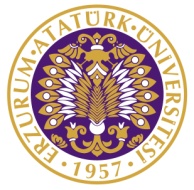 	    T.C.	 ATATÜRK ÜNİVERSİTESİ	Edebiyat Fakültesi	ERZURUMYATAY GEÇİŞ KESİN KAYIT DİLEKÇESİ	    T.C.	 ATATÜRK ÜNİVERSİTESİ	Edebiyat Fakültesi	ERZURUMYATAY GEÇİŞ KESİN KAYIT DİLEKÇESİKİMLİK BİLGİLERİKİMLİK BİLGİLERİKİMLİK BİLGİLERİKİMLİK BİLGİLERİKİMLİK BİLGİLERİAdı Soyadı Kimlik NoGeldiği ÜniversiteBölümü / Programı Kayıt Hakkı Kazandığı ProgramTelefon Ev: Ev: Gsm: Gsm: Adres Adres Adres Adres Adres e-posta e-posta e-posta e-posta e-posta 2022-2023 eğitim öğretim Güz döneminde AGNO ile  Kurumiçi/Kurumlararası ve Yurtdışı ile kayıt hakkı kazandığım Edebiyat Fakültesi Dekanlığı………………………… programına Atatürk Üniversitesi Ön Lisans ve Lisans Eğitim-Öğretim ve Sınav Yönetmeliği kayıt şartlarını ve sunduğum belge ve bilgilerin doğru olmadığı anlaşılırsa, ilgili yönetim kurulu tarafından kaydımın iptal edilerek hakkımda gerekli kanuni işlem yapılacağını kabul ederek kesin kaydımın yapılmasını onaylıyorum.Gereğini arz ederim. 2022-2023 eğitim öğretim Güz döneminde AGNO ile  Kurumiçi/Kurumlararası ve Yurtdışı ile kayıt hakkı kazandığım Edebiyat Fakültesi Dekanlığı………………………… programına Atatürk Üniversitesi Ön Lisans ve Lisans Eğitim-Öğretim ve Sınav Yönetmeliği kayıt şartlarını ve sunduğum belge ve bilgilerin doğru olmadığı anlaşılırsa, ilgili yönetim kurulu tarafından kaydımın iptal edilerek hakkımda gerekli kanuni işlem yapılacağını kabul ederek kesin kaydımın yapılmasını onaylıyorum.Gereğini arz ederim. Tarih: . . . . /. . . . ./20 . . . . . İmza: İmza: 